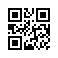 Strana:  1 z Strana:  1 z Strana:  1 z 11111Odběratel:Odběratel:Odběratel:Odběratel:Odběratel:Odběratel:Ústav jaderné fyziky AV ČR, v.v.i.
Husinec-Řež 130
250 68 ŘEŽ
Česká republikaÚstav jaderné fyziky AV ČR, v.v.i.
Husinec-Řež 130
250 68 ŘEŽ
Česká republikaÚstav jaderné fyziky AV ČR, v.v.i.
Husinec-Řež 130
250 68 ŘEŽ
Česká republikaÚstav jaderné fyziky AV ČR, v.v.i.
Husinec-Řež 130
250 68 ŘEŽ
Česká republikaÚstav jaderné fyziky AV ČR, v.v.i.
Husinec-Řež 130
250 68 ŘEŽ
Česká republikaÚstav jaderné fyziky AV ČR, v.v.i.
Husinec-Řež 130
250 68 ŘEŽ
Česká republikaÚstav jaderné fyziky AV ČR, v.v.i.
Husinec-Řež 130
250 68 ŘEŽ
Česká republikaÚstav jaderné fyziky AV ČR, v.v.i.
Husinec-Řež 130
250 68 ŘEŽ
Česká republikaÚstav jaderné fyziky AV ČR, v.v.i.
Husinec-Řež 130
250 68 ŘEŽ
Česká republikaÚstav jaderné fyziky AV ČR, v.v.i.
Husinec-Řež 130
250 68 ŘEŽ
Česká republikaÚstav jaderné fyziky AV ČR, v.v.i.
Husinec-Řež 130
250 68 ŘEŽ
Česká republikaÚstav jaderné fyziky AV ČR, v.v.i.
Husinec-Řež 130
250 68 ŘEŽ
Česká republikaPID:PID:PID:PID:PID:Odběratel:Odběratel:Odběratel:Ústav jaderné fyziky AV ČR, v.v.i.
Husinec-Řež 130
250 68 ŘEŽ
Česká republikaÚstav jaderné fyziky AV ČR, v.v.i.
Husinec-Řež 130
250 68 ŘEŽ
Česká republikaÚstav jaderné fyziky AV ČR, v.v.i.
Husinec-Řež 130
250 68 ŘEŽ
Česká republikaÚstav jaderné fyziky AV ČR, v.v.i.
Husinec-Řež 130
250 68 ŘEŽ
Česká republikaÚstav jaderné fyziky AV ČR, v.v.i.
Husinec-Řež 130
250 68 ŘEŽ
Česká republikaÚstav jaderné fyziky AV ČR, v.v.i.
Husinec-Řež 130
250 68 ŘEŽ
Česká republikaÚstav jaderné fyziky AV ČR, v.v.i.
Husinec-Řež 130
250 68 ŘEŽ
Česká republikaÚstav jaderné fyziky AV ČR, v.v.i.
Husinec-Řež 130
250 68 ŘEŽ
Česká republikaÚstav jaderné fyziky AV ČR, v.v.i.
Husinec-Řež 130
250 68 ŘEŽ
Česká republikaÚstav jaderné fyziky AV ČR, v.v.i.
Husinec-Řež 130
250 68 ŘEŽ
Česká republikaÚstav jaderné fyziky AV ČR, v.v.i.
Husinec-Řež 130
250 68 ŘEŽ
Česká republikaÚstav jaderné fyziky AV ČR, v.v.i.
Husinec-Řež 130
250 68 ŘEŽ
Česká republikaPID:PID:PID:PID:PID:2302024923020249Odběratel:Odběratel:Odběratel:Ústav jaderné fyziky AV ČR, v.v.i.
Husinec-Řež 130
250 68 ŘEŽ
Česká republikaÚstav jaderné fyziky AV ČR, v.v.i.
Husinec-Řež 130
250 68 ŘEŽ
Česká republikaÚstav jaderné fyziky AV ČR, v.v.i.
Husinec-Řež 130
250 68 ŘEŽ
Česká republikaÚstav jaderné fyziky AV ČR, v.v.i.
Husinec-Řež 130
250 68 ŘEŽ
Česká republikaÚstav jaderné fyziky AV ČR, v.v.i.
Husinec-Řež 130
250 68 ŘEŽ
Česká republikaÚstav jaderné fyziky AV ČR, v.v.i.
Husinec-Řež 130
250 68 ŘEŽ
Česká republikaÚstav jaderné fyziky AV ČR, v.v.i.
Husinec-Řež 130
250 68 ŘEŽ
Česká republikaÚstav jaderné fyziky AV ČR, v.v.i.
Husinec-Řež 130
250 68 ŘEŽ
Česká republikaÚstav jaderné fyziky AV ČR, v.v.i.
Husinec-Řež 130
250 68 ŘEŽ
Česká republikaÚstav jaderné fyziky AV ČR, v.v.i.
Husinec-Řež 130
250 68 ŘEŽ
Česká republikaÚstav jaderné fyziky AV ČR, v.v.i.
Husinec-Řež 130
250 68 ŘEŽ
Česká republikaÚstav jaderné fyziky AV ČR, v.v.i.
Husinec-Řež 130
250 68 ŘEŽ
Česká republikaPID:PID:PID:PID:PID:2302024923020249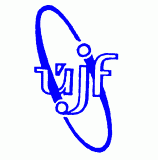 Ústav jaderné fyziky AV ČR, v.v.i.
Husinec-Řež 130
250 68 ŘEŽ
Česká republikaÚstav jaderné fyziky AV ČR, v.v.i.
Husinec-Řež 130
250 68 ŘEŽ
Česká republikaÚstav jaderné fyziky AV ČR, v.v.i.
Husinec-Řež 130
250 68 ŘEŽ
Česká republikaÚstav jaderné fyziky AV ČR, v.v.i.
Husinec-Řež 130
250 68 ŘEŽ
Česká republikaÚstav jaderné fyziky AV ČR, v.v.i.
Husinec-Řež 130
250 68 ŘEŽ
Česká republikaÚstav jaderné fyziky AV ČR, v.v.i.
Husinec-Řež 130
250 68 ŘEŽ
Česká republikaÚstav jaderné fyziky AV ČR, v.v.i.
Husinec-Řež 130
250 68 ŘEŽ
Česká republikaÚstav jaderné fyziky AV ČR, v.v.i.
Husinec-Řež 130
250 68 ŘEŽ
Česká republikaÚstav jaderné fyziky AV ČR, v.v.i.
Husinec-Řež 130
250 68 ŘEŽ
Česká republikaÚstav jaderné fyziky AV ČR, v.v.i.
Husinec-Řež 130
250 68 ŘEŽ
Česká republikaÚstav jaderné fyziky AV ČR, v.v.i.
Husinec-Řež 130
250 68 ŘEŽ
Česká republikaÚstav jaderné fyziky AV ČR, v.v.i.
Husinec-Řež 130
250 68 ŘEŽ
Česká republikaSmlouva:Smlouva:Smlouva:Smlouva:Smlouva:2302024923020249Ústav jaderné fyziky AV ČR, v.v.i.
Husinec-Řež 130
250 68 ŘEŽ
Česká republikaÚstav jaderné fyziky AV ČR, v.v.i.
Husinec-Řež 130
250 68 ŘEŽ
Česká republikaÚstav jaderné fyziky AV ČR, v.v.i.
Husinec-Řež 130
250 68 ŘEŽ
Česká republikaÚstav jaderné fyziky AV ČR, v.v.i.
Husinec-Řež 130
250 68 ŘEŽ
Česká republikaÚstav jaderné fyziky AV ČR, v.v.i.
Husinec-Řež 130
250 68 ŘEŽ
Česká republikaÚstav jaderné fyziky AV ČR, v.v.i.
Husinec-Řež 130
250 68 ŘEŽ
Česká republikaÚstav jaderné fyziky AV ČR, v.v.i.
Husinec-Řež 130
250 68 ŘEŽ
Česká republikaÚstav jaderné fyziky AV ČR, v.v.i.
Husinec-Řež 130
250 68 ŘEŽ
Česká republikaÚstav jaderné fyziky AV ČR, v.v.i.
Husinec-Řež 130
250 68 ŘEŽ
Česká republikaÚstav jaderné fyziky AV ČR, v.v.i.
Husinec-Řež 130
250 68 ŘEŽ
Česká republikaÚstav jaderné fyziky AV ČR, v.v.i.
Husinec-Řež 130
250 68 ŘEŽ
Česká republikaÚstav jaderné fyziky AV ČR, v.v.i.
Husinec-Řež 130
250 68 ŘEŽ
Česká republika2302024923020249Ústav jaderné fyziky AV ČR, v.v.i.
Husinec-Řež 130
250 68 ŘEŽ
Česká republikaÚstav jaderné fyziky AV ČR, v.v.i.
Husinec-Řež 130
250 68 ŘEŽ
Česká republikaÚstav jaderné fyziky AV ČR, v.v.i.
Husinec-Řež 130
250 68 ŘEŽ
Česká republikaÚstav jaderné fyziky AV ČR, v.v.i.
Husinec-Řež 130
250 68 ŘEŽ
Česká republikaÚstav jaderné fyziky AV ČR, v.v.i.
Husinec-Řež 130
250 68 ŘEŽ
Česká republikaÚstav jaderné fyziky AV ČR, v.v.i.
Husinec-Řež 130
250 68 ŘEŽ
Česká republikaÚstav jaderné fyziky AV ČR, v.v.i.
Husinec-Řež 130
250 68 ŘEŽ
Česká republikaÚstav jaderné fyziky AV ČR, v.v.i.
Husinec-Řež 130
250 68 ŘEŽ
Česká republikaÚstav jaderné fyziky AV ČR, v.v.i.
Husinec-Řež 130
250 68 ŘEŽ
Česká republikaÚstav jaderné fyziky AV ČR, v.v.i.
Husinec-Řež 130
250 68 ŘEŽ
Česká republikaÚstav jaderné fyziky AV ČR, v.v.i.
Husinec-Řež 130
250 68 ŘEŽ
Česká republikaÚstav jaderné fyziky AV ČR, v.v.i.
Husinec-Řež 130
250 68 ŘEŽ
Česká republikaČíslo účtu:Číslo účtu:Číslo účtu:Číslo účtu:Číslo účtu:2302024923020249Ústav jaderné fyziky AV ČR, v.v.i.
Husinec-Řež 130
250 68 ŘEŽ
Česká republikaÚstav jaderné fyziky AV ČR, v.v.i.
Husinec-Řež 130
250 68 ŘEŽ
Česká republikaÚstav jaderné fyziky AV ČR, v.v.i.
Husinec-Řež 130
250 68 ŘEŽ
Česká republikaÚstav jaderné fyziky AV ČR, v.v.i.
Husinec-Řež 130
250 68 ŘEŽ
Česká republikaÚstav jaderné fyziky AV ČR, v.v.i.
Husinec-Řež 130
250 68 ŘEŽ
Česká republikaÚstav jaderné fyziky AV ČR, v.v.i.
Husinec-Řež 130
250 68 ŘEŽ
Česká republikaÚstav jaderné fyziky AV ČR, v.v.i.
Husinec-Řež 130
250 68 ŘEŽ
Česká republikaÚstav jaderné fyziky AV ČR, v.v.i.
Husinec-Řež 130
250 68 ŘEŽ
Česká republikaÚstav jaderné fyziky AV ČR, v.v.i.
Husinec-Řež 130
250 68 ŘEŽ
Česká republikaÚstav jaderné fyziky AV ČR, v.v.i.
Husinec-Řež 130
250 68 ŘEŽ
Česká republikaÚstav jaderné fyziky AV ČR, v.v.i.
Husinec-Řež 130
250 68 ŘEŽ
Česká republikaÚstav jaderné fyziky AV ČR, v.v.i.
Husinec-Řež 130
250 68 ŘEŽ
Česká republikaPeněžní ústav:Peněžní ústav:Peněžní ústav:Peněžní ústav:Peněžní ústav:2302024923020249Ústav jaderné fyziky AV ČR, v.v.i.
Husinec-Řež 130
250 68 ŘEŽ
Česká republikaÚstav jaderné fyziky AV ČR, v.v.i.
Husinec-Řež 130
250 68 ŘEŽ
Česká republikaÚstav jaderné fyziky AV ČR, v.v.i.
Husinec-Řež 130
250 68 ŘEŽ
Česká republikaÚstav jaderné fyziky AV ČR, v.v.i.
Husinec-Řež 130
250 68 ŘEŽ
Česká republikaÚstav jaderné fyziky AV ČR, v.v.i.
Husinec-Řež 130
250 68 ŘEŽ
Česká republikaÚstav jaderné fyziky AV ČR, v.v.i.
Husinec-Řež 130
250 68 ŘEŽ
Česká republikaÚstav jaderné fyziky AV ČR, v.v.i.
Husinec-Řež 130
250 68 ŘEŽ
Česká republikaÚstav jaderné fyziky AV ČR, v.v.i.
Husinec-Řež 130
250 68 ŘEŽ
Česká republikaÚstav jaderné fyziky AV ČR, v.v.i.
Husinec-Řež 130
250 68 ŘEŽ
Česká republikaÚstav jaderné fyziky AV ČR, v.v.i.
Husinec-Řež 130
250 68 ŘEŽ
Česká republikaÚstav jaderné fyziky AV ČR, v.v.i.
Husinec-Řež 130
250 68 ŘEŽ
Česká republikaÚstav jaderné fyziky AV ČR, v.v.i.
Husinec-Řež 130
250 68 ŘEŽ
Česká republika23020249230202492302024923020249Dodavatel:Dodavatel:Dodavatel:Dodavatel:Dodavatel:Dodavatel:Dodavatel:2302024923020249DIČ:DIČ:DIČ:CZ61389005CZ61389005CZ61389005CZ61389005Dodavatel:Dodavatel:Dodavatel:Dodavatel:Dodavatel:Dodavatel:Dodavatel:2302024923020249DIČ:DIČ:DIČ:CZ61389005CZ61389005CZ61389005CZ61389005IČ:IČ:2862760128627601286276012862760128627601DIČ:DIČ:CZ28627601CZ28627601CZ28627601CZ28627601CZ28627601CZ286276012302024923020249IČ:IČ:IČ:61389005613890056138900561389005IČ:IČ:2862760128627601286276012862760128627601DIČ:DIČ:CZ28627601CZ28627601CZ28627601CZ28627601CZ28627601CZ286276012302024923020249IČ:IČ:IČ:613890056138900561389005613890052302024923020249IČ:IČ:IČ:613890056138900561389005613890052302024923020249IČ:IČ:IČ:6138900561389005613890056138900523020249230202492302024923020249230202492302024923020249230202492302024923020249Platnost objednávky do:Platnost objednávky do:Platnost objednávky do:Platnost objednávky do:Platnost objednávky do:Platnost objednávky do:Platnost objednávky do:Platnost objednávky do:31.12.202331.12.202331.12.202331.12.202331.12.2023Termín dodání:Termín dodání:Termín dodání:Termín dodání:Termín dodání:Termín dodání:Termín dodání:24.10.202324.10.202324.10.202324.10.202324.10.2023Forma úhrady:Forma úhrady:Forma úhrady:Forma úhrady:Forma úhrady:Forma úhrady:Forma úhrady:PříkazemPříkazemPříkazemPříkazemPříkazemForma úhrady:Forma úhrady:Forma úhrady:Forma úhrady:Forma úhrady:Forma úhrady:Forma úhrady:PříkazemPříkazemPříkazemPříkazemPříkazemForma úhrady:Forma úhrady:Forma úhrady:Forma úhrady:Forma úhrady:Forma úhrady:Forma úhrady:PříkazemPříkazemPříkazemPříkazemPříkazemTermín úhrady:Termín úhrady:Termín úhrady:Termín úhrady:Termín úhrady:Termín úhrady:Termín úhrady:Termín úhrady:Termín úhrady:Termín úhrady:Termín úhrady:Termín úhrady:Termín úhrady:Termín úhrady:Při fakturaci vždy uvádějte číslo objednávky!!!Při fakturaci vždy uvádějte číslo objednávky!!!Při fakturaci vždy uvádějte číslo objednávky!!!Při fakturaci vždy uvádějte číslo objednávky!!!Při fakturaci vždy uvádějte číslo objednávky!!!Při fakturaci vždy uvádějte číslo objednávky!!!Při fakturaci vždy uvádějte číslo objednávky!!!Při fakturaci vždy uvádějte číslo objednávky!!!Při fakturaci vždy uvádějte číslo objednávky!!!Při fakturaci vždy uvádějte číslo objednávky!!!Při fakturaci vždy uvádějte číslo objednávky!!!Při fakturaci vždy uvádějte číslo objednávky!!!Při fakturaci vždy uvádějte číslo objednávky!!!Při fakturaci vždy uvádějte číslo objednávky!!!Při fakturaci vždy uvádějte číslo objednávky!!!Při fakturaci vždy uvádějte číslo objednávky!!!Při fakturaci vždy uvádějte číslo objednávky!!!Při fakturaci vždy uvádějte číslo objednávky!!!Při fakturaci vždy uvádějte číslo objednávky!!!Při fakturaci vždy uvádějte číslo objednávky!!!Při fakturaci vždy uvádějte číslo objednávky!!!Při fakturaci vždy uvádějte číslo objednávky!!!Při fakturaci vždy uvádějte číslo objednávky!!!Při fakturaci vždy uvádějte číslo objednávky!!!Při fakturaci vždy uvádějte číslo objednávky!!!Při fakturaci vždy uvádějte číslo objednávky!!!Při fakturaci vždy uvádějte číslo objednávky!!!Při fakturaci vždy uvádějte číslo objednávky!!!PoložkaPoložkaPoložkaPoložkaPoložkaPoložkaPoložkaPoložkaPoložkaPoložkaPoložkaPoložkaPoložkaPoložkaPoložkaPoložkaPoložkaPoložkaPoložkaPoložkaPoložkaPoložkaPoložkaPoložkaPoložkaPoložkaPoložkaPoložkaPoložkaReferenční čísloReferenční čísloReferenční čísloReferenční čísloReferenční čísloMnožstvíMnožstvíMnožstvíMJMJMJMJMJMJCena/MJ vč. DPHCena/MJ vč. DPHCena/MJ vč. DPHCena/MJ vč. DPHCena/MJ vč. DPHCelkem vč. DPHCelkem vč. DPHCelkem vč. DPHCelkem vč. DPHCelkem vč. DPHCelkem vč. DPHCelkem vč. DPHCelkem vč. DPHCelkem vč. DPHCelkem vč. DPHDotační poradenství v rámci rámcové smlouvy č.- 099/23Dotační poradenství v rámci rámcové smlouvy č.- 099/23Dotační poradenství v rámci rámcové smlouvy č.- 099/23Dotační poradenství v rámci rámcové smlouvy č.- 099/23Dotační poradenství v rámci rámcové smlouvy č.- 099/23Dotační poradenství v rámci rámcové smlouvy č.- 099/23Dotační poradenství v rámci rámcové smlouvy č.- 099/23Dotační poradenství v rámci rámcové smlouvy č.- 099/23Dotační poradenství v rámci rámcové smlouvy č.- 099/23Dotační poradenství v rámci rámcové smlouvy č.- 099/23Dotační poradenství v rámci rámcové smlouvy č.- 099/23Dotační poradenství v rámci rámcové smlouvy č.- 099/23Dotační poradenství v rámci rámcové smlouvy č.- 099/23Dotační poradenství v rámci rámcové smlouvy č.- 099/23Dotační poradenství v rámci rámcové smlouvy č.- 099/23Dotační poradenství v rámci rámcové smlouvy č.- 099/23Dotační poradenství v rámci rámcové smlouvy č.- 099/23Dotační poradenství v rámci rámcové smlouvy č.- 099/23Dotační poradenství v rámci rámcové smlouvy č.- 099/23Dotační poradenství v rámci rámcové smlouvy č.- 099/23Dotační poradenství v rámci rámcové smlouvy č.- 099/23Dotační poradenství v rámci rámcové smlouvy č.- 099/23Dotační poradenství v rámci rámcové smlouvy č.- 099/23Dotační poradenství v rámci rámcové smlouvy č.- 099/23Dotační poradenství v rámci rámcové smlouvy č.- 099/23Dotační poradenství v rámci rámcové smlouvy č.- 099/23Dotační poradenství v rámci rámcové smlouvy č.- 099/23Dotační poradenství v rámci rámcové smlouvy č.- 099/23Dotační poradenství v rámci rámcové smlouvy č.- 099/23Datum vystavení:Datum vystavení:Datum vystavení:Datum vystavení:Datum vystavení:Datum vystavení:17.10.202317.10.202317.10.2023Vystavil:

                                                                      ...................
                                                                          Razítko, podpisVystavil:

                                                                      ...................
                                                                          Razítko, podpisVystavil:

                                                                      ...................
                                                                          Razítko, podpisVystavil:

                                                                      ...................
                                                                          Razítko, podpisVystavil:

                                                                      ...................
                                                                          Razítko, podpisVystavil:

                                                                      ...................
                                                                          Razítko, podpisVystavil:

                                                                      ...................
                                                                          Razítko, podpisVystavil:

                                                                      ...................
                                                                          Razítko, podpisVystavil:

                                                                      ...................
                                                                          Razítko, podpisVystavil:

                                                                      ...................
                                                                          Razítko, podpisVystavil:

                                                                      ...................
                                                                          Razítko, podpisVystavil:

                                                                      ...................
                                                                          Razítko, podpisVystavil:

                                                                      ...................
                                                                          Razítko, podpisVystavil:

                                                                      ...................
                                                                          Razítko, podpisVystavil:

                                                                      ...................
                                                                          Razítko, podpisVystavil:

                                                                      ...................
                                                                          Razítko, podpisVystavil:

                                                                      ...................
                                                                          Razítko, podpisVystavil:

                                                                      ...................
                                                                          Razítko, podpisVystavil:

                                                                      ...................
                                                                          Razítko, podpisVystavil:

                                                                      ...................
                                                                          Razítko, podpisVystavil:

                                                                      ...................
                                                                          Razítko, podpisVystavil:

                                                                      ...................
                                                                          Razítko, podpisVystavil:

                                                                      ...................
                                                                          Razítko, podpisVystavil:

                                                                      ...................
                                                                          Razítko, podpisVystavil:

                                                                      ...................
                                                                          Razítko, podpisVystavil:

                                                                      ...................
                                                                          Razítko, podpisVystavil:

                                                                      ...................
                                                                          Razítko, podpisVystavil:

                                                                      ...................
                                                                          Razítko, podpisVystavil:

                                                                      ...................
                                                                          Razítko, podpisInterní údaje objednatele : 050500 \ 120 \ 054003 ZHČ Macková \ 0700   Deník: 2 \ Opravy a služby - tuzemskéInterní údaje objednatele : 050500 \ 120 \ 054003 ZHČ Macková \ 0700   Deník: 2 \ Opravy a služby - tuzemskéInterní údaje objednatele : 050500 \ 120 \ 054003 ZHČ Macková \ 0700   Deník: 2 \ Opravy a služby - tuzemskéInterní údaje objednatele : 050500 \ 120 \ 054003 ZHČ Macková \ 0700   Deník: 2 \ Opravy a služby - tuzemskéInterní údaje objednatele : 050500 \ 120 \ 054003 ZHČ Macková \ 0700   Deník: 2 \ Opravy a služby - tuzemskéInterní údaje objednatele : 050500 \ 120 \ 054003 ZHČ Macková \ 0700   Deník: 2 \ Opravy a služby - tuzemskéInterní údaje objednatele : 050500 \ 120 \ 054003 ZHČ Macková \ 0700   Deník: 2 \ Opravy a služby - tuzemskéInterní údaje objednatele : 050500 \ 120 \ 054003 ZHČ Macková \ 0700   Deník: 2 \ Opravy a služby - tuzemskéInterní údaje objednatele : 050500 \ 120 \ 054003 ZHČ Macková \ 0700   Deník: 2 \ Opravy a služby - tuzemskéInterní údaje objednatele : 050500 \ 120 \ 054003 ZHČ Macková \ 0700   Deník: 2 \ Opravy a služby - tuzemskéInterní údaje objednatele : 050500 \ 120 \ 054003 ZHČ Macková \ 0700   Deník: 2 \ Opravy a služby - tuzemskéInterní údaje objednatele : 050500 \ 120 \ 054003 ZHČ Macková \ 0700   Deník: 2 \ Opravy a služby - tuzemskéInterní údaje objednatele : 050500 \ 120 \ 054003 ZHČ Macková \ 0700   Deník: 2 \ Opravy a služby - tuzemskéInterní údaje objednatele : 050500 \ 120 \ 054003 ZHČ Macková \ 0700   Deník: 2 \ Opravy a služby - tuzemskéInterní údaje objednatele : 050500 \ 120 \ 054003 ZHČ Macková \ 0700   Deník: 2 \ Opravy a služby - tuzemskéInterní údaje objednatele : 050500 \ 120 \ 054003 ZHČ Macková \ 0700   Deník: 2 \ Opravy a služby - tuzemskéInterní údaje objednatele : 050500 \ 120 \ 054003 ZHČ Macková \ 0700   Deník: 2 \ Opravy a služby - tuzemskéInterní údaje objednatele : 050500 \ 120 \ 054003 ZHČ Macková \ 0700   Deník: 2 \ Opravy a služby - tuzemskéInterní údaje objednatele : 050500 \ 120 \ 054003 ZHČ Macková \ 0700   Deník: 2 \ Opravy a služby - tuzemskéInterní údaje objednatele : 050500 \ 120 \ 054003 ZHČ Macková \ 0700   Deník: 2 \ Opravy a služby - tuzemskéInterní údaje objednatele : 050500 \ 120 \ 054003 ZHČ Macková \ 0700   Deník: 2 \ Opravy a služby - tuzemskéInterní údaje objednatele : 050500 \ 120 \ 054003 ZHČ Macková \ 0700   Deník: 2 \ Opravy a služby - tuzemskéInterní údaje objednatele : 050500 \ 120 \ 054003 ZHČ Macková \ 0700   Deník: 2 \ Opravy a služby - tuzemskéInterní údaje objednatele : 050500 \ 120 \ 054003 ZHČ Macková \ 0700   Deník: 2 \ Opravy a služby - tuzemskéInterní údaje objednatele : 050500 \ 120 \ 054003 ZHČ Macková \ 0700   Deník: 2 \ Opravy a služby - tuzemskéInterní údaje objednatele : 050500 \ 120 \ 054003 ZHČ Macková \ 0700   Deník: 2 \ Opravy a služby - tuzemskéInterní údaje objednatele : 050500 \ 120 \ 054003 ZHČ Macková \ 0700   Deník: 2 \ Opravy a služby - tuzemskéInterní údaje objednatele : 050500 \ 120 \ 054003 ZHČ Macková \ 0700   Deník: 2 \ Opravy a služby - tuzemskéZpracováno systémem iFIS  na databázi ORACLE (R)Zpracováno systémem iFIS  na databázi ORACLE (R)Zpracováno systémem iFIS  na databázi ORACLE (R)Zpracováno systémem iFIS  na databázi ORACLE (R)Zpracováno systémem iFIS  na databázi ORACLE (R)Zpracováno systémem iFIS  na databázi ORACLE (R)Zpracováno systémem iFIS  na databázi ORACLE (R)Zpracováno systémem iFIS  na databázi ORACLE (R)Zpracováno systémem iFIS  na databázi ORACLE (R)Zpracováno systémem iFIS  na databázi ORACLE (R)Zpracováno systémem iFIS  na databázi ORACLE (R)Zpracováno systémem iFIS  na databázi ORACLE (R)Zpracováno systémem iFIS  na databázi ORACLE (R)Zpracováno systémem iFIS  na databázi ORACLE (R)Zpracováno systémem iFIS  na databázi ORACLE (R)Zpracováno systémem iFIS  na databázi ORACLE (R)Zpracováno systémem iFIS  na databázi ORACLE (R)Zpracováno systémem iFIS  na databázi ORACLE (R)Zpracováno systémem iFIS  na databázi ORACLE (R)Zpracováno systémem iFIS  na databázi ORACLE (R)Zpracováno systémem iFIS  na databázi ORACLE (R)Zpracováno systémem iFIS  na databázi ORACLE (R)Zpracováno systémem iFIS  na databázi ORACLE (R)Zpracováno systémem iFIS  na databázi ORACLE (R)Zpracováno systémem iFIS  na databázi ORACLE (R)Zpracováno systémem iFIS  na databázi ORACLE (R)Zpracováno systémem iFIS  na databázi ORACLE (R)Zpracováno systémem iFIS  na databázi ORACLE (R)